Prem Prakash Setty			ITIL®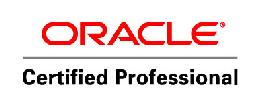 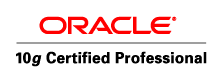 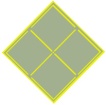 Lead Oracle DBAEmployer: srikanth.acharya@keyseries.us    203-404-0422 Professional Summary:8 yearsof professional experience as anOracle Database Administrator. Having hands on experience in Oracle Database Administration working both on Production and Development environments, installation, configuration, upgrades, patches, performance tuning, backup and recovery, database security, cloning, migration, and documentation  in high-availability environments withOracle 11G/10G/9i/8i, RAC support and Amazon RDS Cloud environment . Worked on various environments involving several domains like Banking, Finance, Retail, Energy and Oil for major clientson all OS in mission critical OLTP(up to 30TB) andOLAP (up to 80TB) Environments. Excellent experience in Installation, administration and troubleshooting of Oracle 11g/10g/9i and 8i for OLTP (multiple instances)/ OLAP environment on Very Large Databases.Created oracle databases and troubleshoot on AMAZON RDS cloud environment.Experience on Handling 50 + Production and 100 + Dev DatabasesInvolved in Installation, maintenance and tuning of RAC Applications.Expertise in setup, installation, configuration, maintenance and troubleshooting of several Oracle tools and utilities like Oracle Enterprise Manager (OEM).Created development, testing, staging, production, RAC and standby databases for OLTP and Data Warehousing databases.Experience in designing and configuring high-availability systems using DATAGUARD with physical standby.Guided team in all phases of the applicationlife cycle from proof of concept and initial development through production implementation and operations.Oracle Problem analysis and resolution and active cloning of databases from one server to another server.Handled planned/ Un-planned outages of production servers.Expertise at installing Oracle 10g features like ASM and Grid monitoring.Experienced in configuration and management of Web Application Servers.Database refresh from production to QA, development and testing environments Backup and recovery methods including point in time, media recovery, full/partial, and data pump export/import.Supported very large Data Warehouse databases, de-normalized schemas, and Performance related issues.Detecting and diagnosing production system performance problem by analyzing STATSPACK reports, Oracle trace and log files, AWR, ADDM, analyzing SQL statements, measuring system and database activity, Querying Oracle dynamic performance views.Experience in SQL Tuning, Optimization, cost based optimization and Hints.Proficient in raising TAR with Oracle Support and using Meta-link to resolve the bottlenecks in the database environments.24/7on-call production database support.Regular interaction with client and customer managers, development teams and system administrators in coordinating projects.Experience in configuring and Installing/using various QuestTools- Foglight, Performance Analysis.Attended Six Sigma training & worked for Six Sigma Project.Excellent in leading, team managing, mentoring, and coaching team membersCertifications:Oracle Certified Professional (OCP ) – 9iOracle Certified Professional (OCP ) – 10gITIL V3 Certified.Education:B.Tech – Electronics and Communications EngineeringProfessional Experience:  Chevron, Louisville, KY							April 2013 – PresentLead Oracle DBA